ПОСТАНОВЛЕНИЕ   №3от 18.01.2019г.а.ДжерокайОб утверждении анализа финансовых, экономических, социальных и иных показателей развития малого и среднего предпринимательства и эффективностиприменения мер по его развитию на территории  МО «Джерокайское сельское поселение» по итогам 2018 г.Руководствуясь Федеральным законом от 24.07.2007 N 209-ФЗ "О развитии малого и среднего предпринимательства в Российской Федерации", Федеральным законом от 06.10.2003 N 131-ФЗ «Об общих принципах организации местного самоуправления в Российской Федерации», Уставом  МО «Джерокайское сельское поселение» ПОСТАНОВЛЯЕТ:Утвердить анализ финансовых, экономических, социальных и иных показателей развития малого и среднего  предпринимательства и эффективности применения мер по его развитию на территории МО «Джерокайское сельское поселение» по итогам 2018 года (прилагается); Постановление обнародовать в  установленном порядке в газете «Заря» или разместить на официальном сайте Администрации МО «Джерокайское сельское поселение»; Настоящее постановление вступает в силу   после его официального опубликования (обнародования). Глава МО «Джерокайскоесельское поселение»								Кагазежев Ю.Н.УТВЕРЖДЕН						       Постановлением  главы администрации муниципального образования  «Джерокайское сельское поселение»от «18» января   2019 г. №3Анализ финансовых, экономических, социальных и иных показателей развития малого и среднего  предпринимательства и эффективности применения мер по его развитию на территории МО «Джерокайское сельское поселение» по итогам 2018 года. Анализ о состоянии, проблем и перспектив развития малого и среднего предпринимательства  на территории муниципального образования «Джерокайское сельское поселение» по итогам 2018 года  подготовлен на основании статьи 11 Федерального закона от 24 июля . № 209-ФЗ «О развитии малого и среднего предпринимательства в Российской Федерации». Структура малых предприятий на территории муниципального образования «Джерокайское сельское поселение» по видам экономической деятельности в течение ряда лет остается практически неизменной. Сфера торговли в связи с достаточно высокой оборачиваемостью капитала является наиболее предпочтительной для малого бизнеса.На территории муниципального образования «Джерокайское сельское поселение» по итогам 2018 года количество действующих малых предприятий составило 6 единиц. Из них: объекты розничной торговли – 4 ед., крестьянско-фермерские хозяйства-2 ед. Конкурсы на получение грантов начинающим субъектам малого и среднего предпринимательства в муниципальном образовании  «Джерокайское сельское поселение» в 2018 году не проводились. В целом на территории муниципального образования «Джерокайское сельское поселение» прослеживается положительная динамика развития субъектов малого и среднего предпринимательства.Развитие инфраструктуры поддержки субъектов малого и среднего предпринимательства.В муниципальном образовании «Джерокайское сельское поселение» нет действующих объектов инфраструктуры поддержки субъектов малого и среднего предпринимательства. Деятельность Консультационного Совета по вопросам предпринимательствапри главе администрации муниципального образования «Джерокайское сельское поселение»В муниципальном образовании «Джерокайское сельское поселение» Координационный совет по развитию малого и среднего предпринимательства на территории МО «Джерокайское сельское поселение»  создан 18.04.2018 г. , поэтому его деятельность в 2018 году не осуществлялась. Основные проблемы, перспективы развития малого и среднего предпринимательства, предложения по его развитию на территории муниципального образования «Джерокайское сельское поселение»На развитие предпринимательства на территории МО «Джерокайское сельское поселение» серьезное влияние оказывают существующая экономическая ситуация и связанные с ней общие проблемы, а именно:- низкая доступность кредитных ресурсов при недостаточности собственного стартового капитала, слабый уровень знаний для успешного начала предпринимательской деятельности;- высокая стоимость заемных средств, привлекаемых субъектами малого и среднего предпринимательства для осуществления хозяйственной деятельности;- низкая доля предприятий производственной сферы,  преобладание сферы торговли, низкая востребованность  сферы услуг;- дефицит квалифицированных кадров, недостаточный уровень профессиональной подготовки;- в связи с дефицитом местного бюджета отсутствие реального финансирования муниципальных программ развития малого и среднего предпринимательства;- низкая предпринимательская активность молодежи;Перспективы развития:	-реализация муниципальной программы ««Развитие и  поддержка   малого    и среднего предпринимательства  на территории МО «Джерокайское сельское поселение» на 2018-2020 годы». РЕСПУБЛИКА АДЫГЕЯАдминистрациямуниципального образования«Джерокайское сельское поселение»385461, а. Джерокай,ул.Краснооктябрьская, 34,ател/факс 88(7773)9-35-33sp-dzher@rambler.ru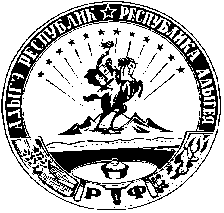 АДЫГЭ РЕСПУБЛИКЭМК1ЭМуниципальнэ образованиеу“ Джыракъые къоджэ псэуп1эч1ып1”385461, къ. Джыракъый,ур.Краснооктябрьск, 34, ател/факс88(7773)9-35-33sp-dzher@rambler.ru